Тональность Des-dur. Петь гамму 3-х видов, ступени с разрешениями: 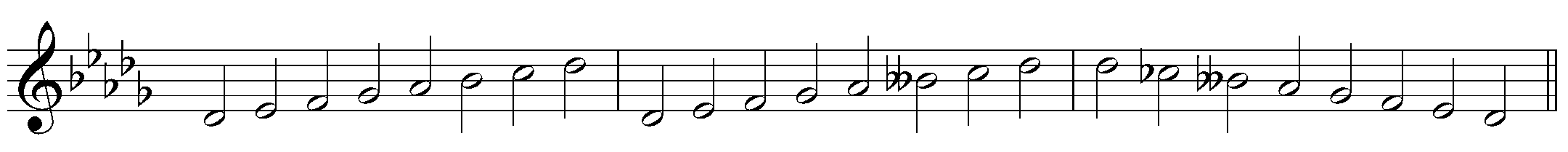 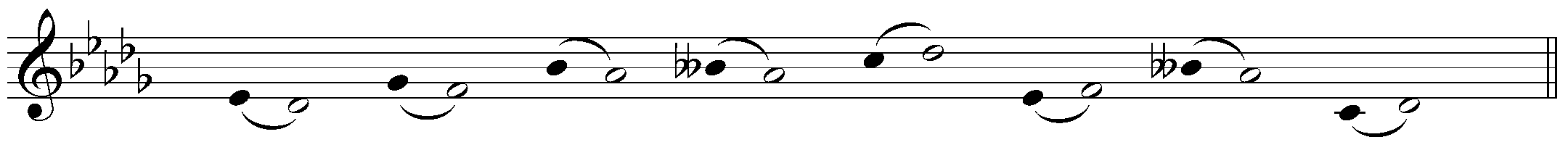 Подписать аккорды. Петь:  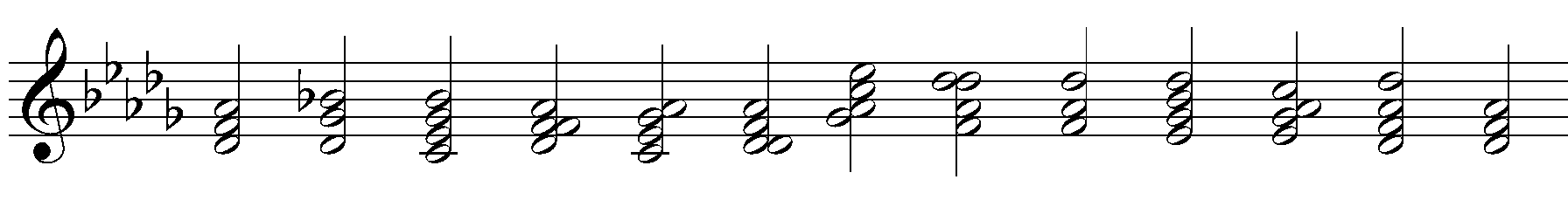 Спеть с листа мелодию в Des-dur (Калмыков, Фридкин, ч.1 №№ 450 – 452 на выбор)Cпеть от звука «си» вниз м.2, б.6, м.3, м.7;  вверх Б53, Б6, М6, М64, D7ТСлуховые упражненияИнтервальная цепочка (Русяева № 61). Аккордовая цепочка (Русяева № 52)Как правило, каждый пример нужно прослушать 2-3 раза, через небольшой промежуток времени, затем записать цифровкой то, что запомнилось, после чего свериться с нотным источником. Если в анализе примера возникли ошибки, следует обратить на них внимание, т.е. сыграть или спеть весь пример, запомнить его наизусть, полезным является и транспонирование.Диктант 1-голосный. Русяева № 40 g-moll. Сольфеджирование. В течение недели выучить мелодии: 1-голосие Калмыков, Фридкин ч.1, № 4542-голосный пример с ф-п.  Калмыков, Фридкин ч.2, № 134 (гр.1), № 133 (гр.2).Все задания урока прислать в виде фото, аудио- или видеофайлов (пение упражнений, пение с листа) не позднее 13.04.2020Способ передачи: дистанционно,  личным сообщением в соц.сетях или на электронную почту lena.yushkova@gmail.com  ПреподавательЮшкова Елена ВалентиновнаУчебная дисциплинаСольфеджиоСпециальность53.02.04 Вокальное искусство     Курс 2Дата занятия07.04.2020Тема Тональность Des-dur